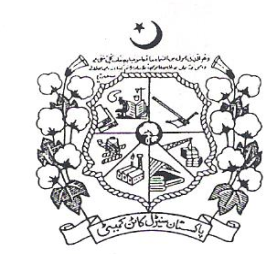 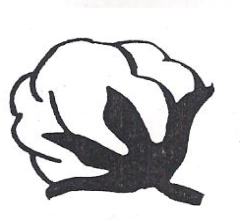 August, 2016										Volume # 45                     (Annual Cotton Statistical Bulletin)DIRECTORATE OF MARKETING & ECONOMIC RESEARCHPAKISTAN CENTRAL COTTON COMMITTEEMinistry of Textile Industry Government of PakistanOld Shuja Abad Road, MultanPhone: +92-61-9201657   +92-61-9201658E-mail: dmer@pccc.gov.pk   Web: www.pccc.gov.pk   